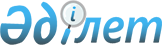 Панфилов ауданы бойынша қоғамдық жұмыстарды ұйымдастыру туралы
					
			Күшін жойған
			
			
		
					Алматы облысы Панфилов аудандық әкімдігінің 2012 жылғы 02 ақпандағы N 76 қаулысы. Алматы облысының Әділет департаменті Панфилов ауданының Әділет басқармасында 2012 жылы 29 ақпанда N 2-16-151 тіркелді. Күші жойылды - Алматы облысы Панфилов аудандық әкімдігінің 2013 жылғы 30 қаңтардағы N 16 қаулысымен      Ескерту. Күші жойылды - Алматы облысы Панфилов аудандық әкімдігінің 30.01.2013 N 16 қаулысымен.      РҚАО ескертпесі.

      Мәтінде авторлық орфография және пунктуация сақталған.       

Қазақстан Республикасының 2001 жылғы 23 қаңтардағы "Қазақстан Республикасындағы жергілікті мемлекеттік басқару және өзін-өзі басқару туралы" Заңының 31-бабы 1-тармағының 13)-тармақшасына, Қазақстан Республикасының 2001 жылғы 23 қаңтардағы "Халықты жұмыспен қамту туралы" Заңының 7-бабының 5)-тармақшасына және 20-бабына, Қазақстан Республикасы Үкіметінің 2001 жылғы 19 маусымдағы "Қазақстан Республикасының 2001 жылғы 23 қаңтардағы "Халықты жұмыспен қамту туралы" Заңын іске асыру жөніндегі шаралар туралы" N 836 қаулысына сәйкес аудан әкімдігі ҚАУЛЫ ЕТЕДІ:



      1. Қоғамдық жұмыстар ұсыныс пен сұранысқа сәйкес айқындалып, жұмыссыздар үшін уақытша жұмыс орнын ашу жолымен ұйымдастырылсын.



      2. Ұйымдардың тізбелері, қоғамдық жұмыстардың түрлері, көлемі мен нақты жағдайлары, қатысушылардың еңбегіне төленетін ақының мөлшері және оларды қаржыландыру көзі қосымшаға сәйкес бекітілсін.



      3."Панфилов ауданының жұмыспен қамту және әлеуметтік бағдарламалар бөлімі" мемлекеттік мекемесі (Жақыбай Азат Жапарұлы) жұмыссыздарды қоғамдық жұмысқа жіберсін.



      4. Панфилов ауданының әкімдігінің 2010 жылғы 30 желтоқсандағы "Панфилов ауданы бойынша 2011 жылы ақылы қоғамдық жұмыстарды ұйымдастыру туралы" N 577 қаулының (нормативтік құқықтық актілердің мемлекеттік тіркеу Тізілімінде 2011 жылдың 28 қаңтардағы 2-16-130 нөмірімен енгізілген, 2011 жылғы 12 ақпандағы N 8 "Жаркент өңірі" газетінде жарияланған) күші жойылды деп танылсын.



      5. Осы қаулының орындалуын бақылау аудан әкімінің орынбасары Раев Амантай Әбдіқадырұлына жүктелсін.



      6. Осы қаулы Әділет органдарында мемлекеттік тіркелген күнінен бастап күшіне енеді және алғашқы ресми жарияланғаннан кейін күнтізбелік он күн өткен соң қолданысқа енгізіледі.      Аудан әкімі                                Е. Келемсейіт

Панфилов ауданы әкімдігінің

2012 жылғы 02 ақпандағы

"Панфилов ауданы бойынша

қоғамдық жұмыстарды ұйымдастыру

туралы" N 76 қаулысына

қосымша 

Ұйымдардың тізбелері, қоғамдық жұмыстардың түрлері, көлемі мен

нақты жағдайлары, қатысушылардың еңбегіне төленетін ақының

мөлшері және оларды қаржыландыру көзі
					© 2012. Қазақстан Республикасы Әділет министрлігінің «Қазақстан Республикасының Заңнама және құқықтық ақпарат институты» ШЖҚ РМК
				NҰйымдардың

тізбелеріҚоғамдық

жұмыстардың

түрлеріКөлемі мен

нақты

жағдайларыҚатысушы-

лардың

еңбегіне

төленетін

ақының

мөлшеріҚаржылан-

дыру

көзі1234567891011121314Жаркент

қаласының

әкімі

аппаратыАйдарлы

ауылдық

округі

әкімінің

аппаратыБірлік

ауылдық

округі

әкімінің

аппаратыКөктал

ауылдық

округі

әкімінің

аппаратыКоңырөлең

ауылдық

округі

әкімінің

аппаратыСарыбел

ауылдық

округі

әкімінің

аппаратыПенжім

ауылдық

округі

әкімінің

аппаратыУлкенағаш

ауылдық

округі

әкімінің

аппаратыШолақай

ауылдық

округі

әкімінің

аппаратыҮшарал

ауылдық

округі

әкімінің

аппаратыҮлкеншыған

ауылдық

округі

әкімінің

аппаратыБасқұншы

ауылдық

округі

әкімінің

аппаратыТалды

ауылдық

округі

әкімінің

аппаратыЖаскент

ауылдық

округі

әкімінің

аппараты1. Тұрғын

үй-коммуналдық

шаруашылық

ұйымдарына,

қала және ауыл

мекендерін

тазалауға көмек

көрсету.

2. Өңірді

экологиялық

сауықтыру

мақсатында

аумақтарды

көгалдандыру,

көріктендіру.

3. Жол жөндеу

жұмыстары (жол

жиектерін

көгалдандыру,

тазалау жол

бойындағы

қоқыстарды және

жол

элементтерін

тазалау, оларды

әктеу, сырлау,

қоқыс шығару,

қураған

ағаштарды

кесу).

4. Көшелердің

арықтарын

тазалау, қазу.

5. Қоршауларды

жөндеу және

сырлау.

6. Көшеттер

отырғызу және

оларды күту.

7. Шаруашылық

кітаптарды

толтыруға

көмектесу

(округтағы

үйлерді аралап

малдарын

санауға

көмектесу және

құжаттарды

көшірме

жасауға,

таратуға көмек

көрсету).

8. Атаулы

әлеуметтік

көмекті және 18

жасқа дейінгі

балаларға

жәрдемақы

алушылардың

құжаттарын

қабылдауға

көмек көрсету

(округтағы

үйлерді аралап

малдарын

санауға,

құжаттарды

реттеп тігуге

көмектесу және

көшірме

жасауға,

таратуға көмек

көрсету).

9. Архитектуралық

және

тарихи-мәдени

ескерткіштерді,

қалпына

келтіруге

көмек көрсету

(сырлау,

тазалау,

әктеу).Қоғамдық

жұмыстар

уақытша жұмыс

орындарын ашу

жолымен

ұйымдасты-

рылады;

жұмыссыздарға

әдейі

арналған;

жұмыс

орындарының

саны іс

жүзінде

шектелмейді,

жұмыс уақытша

сипатта

болады және

оларды

ұйымдастыру

үшін тұрақты

жұмыс

орындары мен

бос қызмет

орындарын

пайдалануға

болмайды;

жұмысты толық

емес жұмыс

күні

жағдайында

және икемді

график

бойынша

ұйымдастыру

мүмкіндігі

болады; аймақ

үшін

экономикалық,

әлеуметтік

және

экологиялық

пайдасы

болады;

арнаулы

білімі жоқ

адамдардың

уақытша

жұмысқа

орналасуына

мүмкіндік

береді; жұмыс

берушілердің

тапсырысында

көрсетілген

жұмыстың

көлемі

бойынша

болады.Қазақстан

Республика-

сының

заңында

белгіленген

айлық

жалақының

ең төменгі

мөлшеріндеЖергі-

лікті

бюджет2"Алматы

облысы

Панфилов

ауданының

Қорғаныс

істері

жөніндегі

бөлімі"

мемлекеттік

мекемесіӨңірде қоғамдық

науқандарды

өткізуге

қатысу, әскерге

шақыру

науқанына көмек

көрсету

(шақырту

қағаздарын

тарату,

құжаттарды

тігуге және

көшірме жасауға

көмек көрсету)Қоғамдық

жұмыстар

уақытша жұмыс

орындарын ашу

жолымен

ұйымдасты-

рылады;

жұмыссыздарға

әдейі

арналған;

жұмыс

орындарының

саны іс

жүзінде

шектелмейді,

жұмыс уақытша

сипатта

болады және

оларды

ұйымдастыру

үшін тұрақты

жұмыс

орындары мен

бос қызмет

орындарын

пайдалануға

болмайды;

жұмысты толық

емес жұмыс

күні

жағдайында

және икемді

график

бойынша

ұйымдастыру

мүмкіндігі

болады; аймақ

үшін

экономикалық,

әлеуметтік

және

экологиялық

пайдасы

болады;

арнаулы

білімі жоқ

адамдардың

уақытша

жұмысқа

орналасуына

мүмкіндік

береді; жұмыс

берушілердің

тапсырысында

көрсетілген

жұмыстың

көлемі

бойынша

болады.Қазақстан

Республика-

сының

заңында

белгіленген

айлық

жалақының

ең төменгі

мөлшеріндеЖергі-

лікті

бюджет3"Панфилов

ауданы

әкімінің

аудандық

кітапханасы"

мемлекеттік

мекемесіКітап қорын

қалпына

келтіруге

көмектесу

(жыртылған

кітаптарды

түптеу, реттеу)Қоғамдық

жұмыстар

уақытша жұмыс

орындарын ашу

жолымен

ұйымдасты-

рылады;

жұмыссыздарға

әдейі

арналған;

жұмыс

орындарының

саны іс

жүзінде

шектелмейді,

жұмыс уақытша

сипатта

болады және

оларды

ұйымдастыру

үшін тұрақты

жұмыс

орындары мен

бос қызмет

орындарын

пайдалануға

болмайды;

жұмысты толық

емес жұмыс

күні

жағдайында

және икемді

график

бойынша

ұйымдастыру

мүмкіндігі

болады; аймақ

үшін

экономикалық,

әлеуметтік

және

экологиялық

пайдасы

болады;

арнаулы

білімі жоқ

адамдардың

уақытша

жұмысқа

орналасуына

мүмкіндік

береді; жұмыс

берушілердің

тапсырысында

көрсетілген

жұмыстың

көлемі

бойынша

болады.Қазақстан

Республика-

сының

заңында

белгіленген

айлық

жалақының

ең төменгі

мөлшеріндеЖергі-

лікті

бюджет4"Алматы

облыстық

мемлекеттік

мұрағаты"

мемлекеттік

мекемесінің

Панфилов

филиалыМұрағат

материалдарын

қалпына

келтіруге

көмектесу

(мұрағат

құжаттарын

реттеу, ескі

құжаттарды

тігу)Қоғамдық

жұмыстар

уақытша жұмыс

орындарын ашу

жолымен

ұйымдасты-

рылады;

жұмыссыздарға

әдейі

арналған;

жұмыс

орындарының

саны іс

жүзінде

шектелмейді,

жұмыс уақытша

сипатта

болады және

оларды

ұйымдастыру

үшін тұрақты

жұмыс

орындары мен

бос қызмет

орындарын

пайдалануға

болмайды;

жұмысты толық

емес жұмыс

күні

жағдайында

және икемді

график

бойынша

ұйымдастыру

мүмкіндігі

болады; аймақ

үшін

экономикалық,

әлеуметтік

және

экологиялық

пайдасы

болады;

арнаулы

білімі жоқ

адамдардың

уақытша

жұмысқа

орналасуына

мүмкіндік

береді; жұмыс

берушілердің

тапсырысында

көрсетілген

жұмыстың

көлемі

бойынша

болады.Қазақстан

Республика-

сының

заңында

белгіленген

айлық

жалақының

ең төменгі

мөлшеріндеЖергі-

лікті

бюджет5"Қазақстан

Республика-

сы Әділет

министрлігі

Алматы

облысының

Әділет

департаменті

Панфилов

ауданының

Әділет

басқармасы"

мемлекеттік

мекемесіМұрағат

материалдарын

қалпына

келтіруге

көмектесу

(мұрағат

құжаттарын

реттеу, ескі

құжаттарды

тігу)Қоғамдық

жұмыстар

уақытша жұмыс

орындарын ашу

жолымен

ұйымдасты-

рылады;

жұмыссыздарға

әдейі

арналған;

жұмыс

орындарының

саны іс

жүзінде

шектелмейді,

жұмыс уақытша

сипатта

болады және

оларды

ұйымдастыру

үшін тұрақты

жұмыс

орындары мен

бос қызмет

орындарын

пайдалануға

болмайды;

жұмысты толық

емес жұмыс

күні

жағдайында

және икемді

график

бойынша

ұйымдастыру

мүмкіндігі

болады; аймақ

үшін

экономикалық,

әлеуметтік

және

экологиялық

пайдасы

болады;

арнаулы

білімі жоқ

адамдардың

уақытша

жұмысқа

орналасуына

мүмкіндік

береді; жұмыс

берушілердің

тапсырысында

көрсетілген

жұмыстың

көлемі

бойынша

болады.Қазақстан

Республика-

сының

заңында

белгіленген

айлық

жалақының

ең төменгі

мөлшеріндеЖергі-

лікті

бюджет6"Жаркент

қалалық

мүгедектер

қоғамының

бірлестігі"

қоғамдық

бірлестігі1. Жалғыз басты

қарттарға,

мүгедектерге

көмек көрсету

(үйлерін ақтау,

сырлау,

тазалау)

2. Аула

клубының

жұмысына көмек

көрсету (ақтау,

сырлау,

тазалау)

3. Ұлы Отан

соғысы

ардаргерлеріне

тұрғын үй

жөндеу

жұмыстарын

жүргізуге көмек

көрсету (ақтау,

сырлау,

тазалау)Қоғамдық

жұмыстар

уақытша жұмыс

орындарын ашу

жолымен

ұйымдасты-

рылады;

жұмыссыздарға

әдейі

арналған;

жұмыс

орындарының

саны іс

жүзінде

шектелмейді,

жұмыс уақытша

сипатта

болады және

оларды

ұйымдастыру

үшін тұрақты

жұмыс

орындары мен

бос қызмет

орындарын

пайдалануға

болмайды;

жұмысты толық

емес жұмыс

күні

жағдайында

және икемді

график

бойынша

ұйымдастыру

мүмкіндігі

болады; аймақ

үшін

экономикалық,

әлеуметтік

және

экологиялық

пайдасы

болады;

арнаулы

білімі жоқ

адамдардың

уақытша

жұмысқа

орналасуына

мүмкіндік

береді; жұмыс

берушілердің

тапсырысында

көрсетілген

жұмыстың

көлемі

бойынша

болады.Қазақстан

Республика-

сының

заңында

белгіленген

айлық

жалақының

ең төменгі

мөлшеріндеЖергі-

лікті

бюджет7Ауғаныстан

ардагерле-

рінің

одағы

"Жәрдем-А"

қоғамдық

бірлестігі1. Халықтың

әлеуметтік

әлсіз тобына,

тұрмысы нашар

отбасындағы

жасөспірімдермен

жұмыс жүргізуге

көмек көрсету

(мектептерге

жасөспірімдердің

бос уақытын

өткізуге

ұйымдастыруға

көмектесу,

спорт

секцияларын

ұйымдастыру)

2.Спорт

клубтарын

дамытуға

жәрдемдесу

(ойын алаңдарын

дайындау,

турнирлер

өткізуге көмек

көрсету)Қоғамдық

жұмыстар

уақытша жұмыс

орындарын ашу

жолымен

ұйымдасты-

рылады;

жұмыссыздарға

әдейі

арналған;

жұмыс

орындарының

саны іс

жүзінде

шектелмейді,

жұмыс уақытша

сипатта

болады және

оларды

ұйымдастыру

үшін тұрақты

жұмыс

орындары мен

бос қызмет

орындарын

пайдалануға

болмайды;

жұмысты толық

емес жұмыс

күні

жағдайында

және икемді

график

бойынша

ұйымдастыру

мүмкіндігі

болады; аймақ

үшін

экономикалық,

әлеуметтік

және

экологиялық

пайдасы

болады;

арнаулы

білімі жоқ

адамдардың

уақытша

жұмысқа

орналасуына

мүмкіндік

береді; жұмыс

берушілердің

тапсырысында

көрсетілген

жұмыстың

көлемі

бойынша

болады.Қазақстан

Республика-

сының

заңында

белгіленген

айлық

жалақының

ең төменгі

мөлшеріндеЖергі-

лікті

бюджет8"Нұр Отан"

Халықтық

Демократия-

лық

партиясы

қоғамдық

бірлестігі-

нің

Панфилов

аудандық

филиалыХат апару,

құжаттарды тігу

және көшірме

жасауға,

таратуға көмек

көрсетуҚоғамдық

жұмыстар

уақытша жұмыс

орындарын ашу

жолымен

ұйымдасты-

рылады;

жұмыссыздарға

әдейі

арналған;

жұмыс

орындарының

саны іс

жүзінде

шектелмейді,

жұмыс уақытша

сипатта

болады және

оларды

ұйымдастыру

үшін тұрақты

жұмыс

орындары мен

бос қызмет

орындарын

пайдалануға

болмайды;

жұмысты толық

емес жұмыс

күні

жағдайында

және икемді

график

бойынша

ұйымдастыру

мүмкіндігі

болады; аймақ

үшін

экономикалық,

әлеуметтік

және

экологиялық

пайдасы

болады;

арнаулы

білімі жоқ

адамдардың

уақытша

жұмысқа

орналасуына

мүмкіндік

береді; жұмыс

берушілердің

тапсырысында

көрсетілген

жұмыстың

көлемі

бойынша

болады.Қазақстан

Республика-

сының

заңында

белгіленген

айлық

жалақының

ең төменгі

мөлшеріндеЖергі-

лікті

бюджет9"Зейнетақы

төлеу

жөніндегі

мемлекеттік

орталығы"

Алматы

облыстық

филиалының

Панфилов

аудандық

бөлімшеХат апару,

құжаттарды тігу

және көшірме

жасауға,

таратуға көмек

көрсетуҚоғамдық

жұмыстар

уақытша жұмыс

орындарын ашу

жолымен

ұйымдасты-

рылады;

жұмыссыздарға

әдейі

арналған;

жұмыс

орындарының

саны іс

жүзінде

шектелмейді,

жұмыс уақытша

сипатта

болады және

оларды

ұйымдастыру

үшін тұрақты

жұмыс

орындары мен

бос қызмет

орындарын

пайдалануға

болмайды;

жұмысты толық

емес жұмыс

күні

жағдайында

және икемді

график

бойынша

ұйымдастыру

мүмкіндігі

болады; аймақ

үшін

экономикалық,

әлеуметтік

және

экологиялық

пайдасы

болады;

арнаулы

білімі жоқ

адамдардың

уақытша

жұмысқа

орналасуына

мүмкіндік

береді; жұмыс

берушілердің

тапсырысында

көрсетілген

жұмыстың

көлемі

бойынша

болады.Қазақстан

Республика-

сының

заңында

белгіленген

айлық

жалақының

ең төменгі

мөлшеріндеЖергі-

лікті

бюджет10"Қазақстан

Республика-

сы Қаржы

министрлігі

Қазынашылық

комитетінің

Алматы

облысы

бойынша

қазынашылық

департамен-

тінің

Панфилов

аудандық

қазынашылық

басқармасы"

мемлекеттік

мекемесіХат апару,

құжаттарды тігу

және көшірме

жасауға,

таратуға көмек

көрсетуҚоғамдық

жұмыстар

уақытша жұмыс

орындарын ашу

жолымен

ұйымдасты-

рылады;

жұмыссыздарға

әдейі

арналған;

жұмыс

орындарының

саны іс

жүзінде

шектелмейді,

жұмыс уақытша

сипатта

болады және

оларды

ұйымдастыру

үшін тұрақты

жұмыс

орындары мен

бос қызмет

орындарын

пайдалануға

болмайды;

жұмысты толық

емес жұмыс

күні

жағдайында

және икемді

график

бойынша

ұйымдастыру

мүмкіндігі

болады; аймақ

үшін

экономикалық,

әлеуметтік

және

экологиялық

пайдасы

болады;

арнаулы

білімі жоқ

адамдардың

уақытша

жұмысқа

орналасуына

мүмкіндік

береді; жұмыс

берушілердің

тапсырысында

көрсетілген

жұмыстың

көлемі

бойынша

болады.Қазақстан

Республика-

сының

заңында

белгіленген

айлық

жалақының

ең төменгі

мөлшеріндеЖергі-

лікті

бюджет